MANAJEMEN PENGELOLAAN  RUANG TERBUKA SEKOLAH DALAM MENINGKATKAN KOMPETENSI KOMUNIKASI DAN KREATIVITAS PESERTA DIDIK DI SMK NEGERI 5 BANDUNGJURNALUntuk Memenuhi Persyaratan Guna Memperoleh Gelar Magister Manajemen Pada Program Studi Magister Manajemen  Konsentrasi Manajemen PendidikanOLEH :RIKI SYAMSUL FAHRUDINNPM. 178020143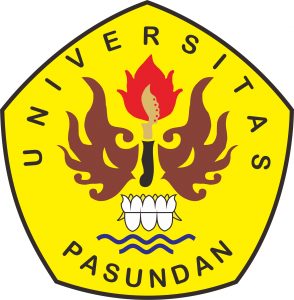 PROGRAM MAGISTER MANAJEMENPASCASARJANA UNIVERSITAS PASUNDAN BANDUNG2020ABSTRAKSIPenelitian ini bertujuan untuk untuk mengkaji, menganalisis, dan mengetahui manajemen pengelolaan ruang terbuka sekolah dalam meningkatkan kompetensi komunikasi dan kreativitas peserta didik di SMK Negeri 5 Bandung. Hasil Penelitian diharapkan dapat memberikan kontribusi dalam pengembangan ilmu manajemen khususnya manajemen pengelolaan sarana dan prasarana khususnya ruang terbuka sekolah. Penelitian ini menggunakan pendekatan kualitatif. Pengumpulan data dilakukan dengan cara observasi, studi dokumentasi,  dan wawancara. Hasil Manajemen pengelolaan ruang terbuka di SMKN 5 Bandung sudah berjalan dengan cukup baik dari mulai perencanaan, pengorganisasian, pengarahan dan pengendalian. Apalagi sekolah sudah menjalankan sistem manajemen mutu ISO 9001:2015 dan SPMI (Sistem Penjaminan Mutu Internal) sebagai alat dalam menjaga dan meningkatkan mutu pendidikan di sekolah secara berkelanjutan. Total skor atas kinerja pelaksanaan penggunaan ruang terbuka sekolah dalam meningkatkan kompetensi komunikasi dan kreativitas adalah 200 secara umum berada dalam kategori cukup baik. Tentunya masih menemui hambatan-hambatan dalam manajemen pengelolaan ruang terbuka dari mulai perencanaan, pengorganisasian, pengarahan dan pengendalian. Strategi dalam upaya optimalisasi manajemen pengelolaan ruang terbuka sekolah dalam meningkatkan kompetensi komunikasi dan kreativitas peserta didik, dimulai dari memanfaatkan peluang dengan mendayagunakan kekuatan yang ada seperti optimalisasi lahan sekolah yang cukup luas sekitar 1.8 Ha dalam penataan dan pengembangannya sehingga memiliki ruang terbuka yang representatif dalam belajar dan meningkatkan kompetensi. Memberdayakan Sumber Daya Manusia (SDM) yang ada seperti guru-guru kompetensi keahlian DPIB dan KGSP yang tentunya lebih paham tentang desain bangunan. Mengoptimalkan peran ISO 9001:2015 dan SPMI sebagai instrumen untuk mengawal keterlaksanaan manajemen pengelolaan ruang terbuka dalam meningkatkan kompetensi komunikasi dan kreativitas peserta didik.Kata kunci: manajemen, ruang terbuka sekolah, komunikasi, dan kreativitas.ABSTRACTIONThis study aims to examine, analyze, and find out of open space school management in improving the communication competencies and students’ creativity of SMK Negeri 5 Bandung.The results are expected to contribute the development of management science, especially management of facilities and infrastructure, especially about open spaces school. This research uses a qualitative approach. Data collection is done by observation, documentation study, and interviews. The results of open space school management at SMKN 5 Bandung have run quite well starting of planning, organizing, directing and controlling. Moreover, the school has implemented an ISO 9001: 2015 quality management system and SPMI (Internal Quality Assurance System) as a tool in maintaining and improving the quality of education in schools sustainably. The total score on the performance of the implementation of open space school in improving communication competencies and creativity is 200 in general in the quite good category. Surely, there are still obstacles in open space school management from planning, organizing, directing and controlling. The Strategies to optimize the open space school management in improving communication competencies and students' creativity, starting from utilizing opportunities by utilizing existing strengths such as optimizing a fairly wide school area of about 1.8 hectares in its arrangement and development so that it has a representative open space in learning and improve competence. Empowering existing Human Resources (HR) such as DPIB and KGSP expertise competence teachers who certainly understand more about building design. Optimizing the role of ISO 9001: 2015 and SPMI as an instrument to oversee the implementation of open space school management in improving communication competencies and students' creativity.Keywords: management, open space school, communication, and creativity.Referensi:A. M, Sardiman, 2011, Interaksi dan Motivasi Belajar-Mengajar, Rajawali Pers, Jakarta. Abdul Aziz Wahab, 2009, Metode dan Model-model Mengajar, Alfabeta, Bandung.Afandi, dkk, (2016), Implementasi digital-age literacy dalam Pendidikan abad 21 di Indonesia, SNPS, Pontianak.Akdon, (2009), Strategic Management For Educational Management, Alfabeta. Bandung. Andri Kautsar dan Johan Edi, (2017), Pendidikan Karakter Religius, Disiplin dan Bakat Melalui Peningkatan Kualitas Sarana Prasarana Sekolah. JMKSP, Volume 2, No. 2.Ani Anisyah, (2016), Pengaruh Tahapan Share Dan Reflect Pada Metode Pembelajaran Creative Learning Cycle Terhadap Pencapaian Keahlian Abad Ke-21: (Studi Kasus: Mata Pelajaran Pemrograman Dasar Kelas X Teknik Komputer Jaringan SMK PU Negeri Bandung), UPI, Bandung.Asmendri, (2012), Teori Dan Aplikasi Manajemen Peningkatan Mutu Pendidikan Sekolah/Madrasah, STAIN Batusangkar Press, Batusangkar.Bafadal, Ibrahim, (2004), Manajemen Perlengkapan Sekolah: Teori dan Aplikasinya, Bumi Aksara, Jakarta.Bafadal, Ibrahim, (2008), Manajemen Perlengkapan Sekolah: teori dan aplikasinya, Bumi Aksara, Jakarta.Baharuddin, Moh. Makin, (2010), Manajemen Pendidikan Islam, UIN Maliki Press, Malang.Cangara, Hafied, 2006, Pengantar Ilmu Komunikasi, PT Raja Grafindo Persada, Jakarta.Dit.PSMK, (2018), Panduan Penilaian Hasil Belajar dan Pengembangan Karakter Pada Sekolah Menengah Kejuruan, Kemendikbud.Endang Koswara, (2018), Penguatan Pendidikan Karakter dan Pembelajaran Abad 21, ASPENSI Sipatahoenan Volume 4(1), Bandung.Endang S.R. dan I Made Nuryatna, (2010), Pembelajaran Masa Kini. Sekarmita. Jakarta.Etistika Yuni Wijaya, dkk (2016), Transformasi Pendidikan Abad 21 Sebagai Tuntutan Pengembangan Sumber Daya Manusia di Era Global, UNM, Malang. Fadhli, Muhammad, (2017), Manajemen Mutu Pendidikan, IAIN Lhokseumawe, Lhokseumawe.Fajar M, 2009, Ilmu Komunikasi Teori Dan Praktik, Graham Ilmu, Yogyakarta.Farikhah, Siti, (2015), Manajemen Lembaga Pendidikan, Aswaja, Temanggung.Fattah, Nanang, (2012), Manajemen Pendidikan, Ar-Ruzz Media, Yogyakarta.Firmansyah, M. Anang, (2018), Pengantar Manajemen, Deepublish, Yogyakarta.Hadis, A. dan Nurhayati, B, (2010), Manajemen Mutu Pendidikan, AlfaBeta, Bandung.Haryadi B. Setiawan, (2014), Arsitektur Lingkungan dan Perilaku, Gajah Mada University Press, Yogyakarta.Hutagalung, Inge, (2007), Pengembangan kepribadian (Tinjauan Praktis Menuju Pribadi Positif), Indeks, Jakarta.Jullian Effendi S, dkk, (2017), Penataan Massa Bangunan di Dalam Kawasan Pendidikan Pada Lahan Berkontur, Itenas, Bandung.Kisbiyanto, (2012), Manajemen Sekolah. Mahameru, Yogyakarta.Komala, Lukiati, (2009), Ilmu Komuikasi Perspektif, Proses, dan Konteks, Widya Padjadjaran, Bandung.Kompri, (2014), Manajemen Sekolah, Alfabeta, Bandung.Kristiawan, Muhammad, (2017), Manajemen Pendidikan, Deepublish, Yogyakarta.M. Rifa’i dan M. Fadhli, (2013), Manajemen Organisasi, Ciptapustaka, Bandung.Matin dan Nurhattati Fuad, (2017), Manajemen Sarana dan Prasarana Pendidikan,  Konsep dan Aplikasinya, RajaGrafindo Persada, JakartaMuhibbin Syah, (2014), Psikologi Pendidikan dengan Pendekatan Baru. Rosdakarya, Bandung.Mujahidah, (2015), Implementasi Teori Ekologi Bronfenbrenner Dalam Membangun Pendidikan Karakter yang Berkualitas, Lentera, Vol.IXX, No.2.Mukminan, (2014), Seminar Nasional Teknologi Pendidikan 2014 “ Peningkatan “Kualitas Pembelajaran Pendayagunaan Teknologi Pendidikan”, UNS, Surabaya.Mulyasa, E, (2005), Menjadi Guru Profesional, Remaja Rosdakarya, Bandung.Muslisch, M, (2009), Melakukan PTK Itu Mudah, Jakarata, Bumi Aksara.Nana Syaodih Sukmadinata, (2004), Landasan Psikologi Proses Pendidikan, Remaja Rosdakarya, Bandung.Nasrudin dan Maryadi, (2018), Manajemen Sarana dan Prasarana Pendidikan dalam Pembelajaran di SD, UMS, Surakarta.Nasution, S, (2003), Metodologi Penelitian Naturalistik Kualitatif, Tarsito, Bandung.Nurabadi, Ahmad, (2014), Manajemen Sarana dan Prasarana Pendidikan, UNM, Malang.Purwanto, Ngalim, (1993), Administrasi dan Supervisi Pendidikan, PT. Remaja Rosda Karya, Bandung.Riche Maya Hapsari, Eko Nursanty, (2013), Peran dan Tantangan Perencanaan Ruang Publik Sebagai Kehidupan Masyarakat, Prosiding SNST ke-4, Univ.17 Agustus 1945, Semarang.Rustam Hakim, (2018), Komponen Perancangan Arsitektur Lansekap, Prinsip-unsur dan Aplikasi Desain, Bumi Aksara, Jakarta. Setiono, (2018), Manajemen Sarana dan Prasarana Pendidikan di SMK Muhammadiyah 1 Purbalingga, IAIN Purwokerto, PurwokertoSisca Amelia, (2016), Manajemen Sarana dan Prasarana Pendidikan Di Madrasah Aliyah Negeri Model Palangkaraya, IAIN Palangkaraya, PalangkarayaSiti Zubaidah, (2016), Keterampilan abad ke-21:Keterampilan yang Diajarkan Melalui Pembelajaran, UNM, MalangSugiono, (2016), Metode Penelitian Kuantitatif, Kualitatif dan R&D, Alfabeta, Bandung.Sugiono, (2017), Metode Penelitian Pendidikan Pendekatan Kuantitatif, Kualitatif dan R&D, Alfabeta, Bandung.Suharsimi Arikunto, (2002), Prosedur Penelitian. Suatu Pendekatan Praktik, Rineka Cipta, Jakarta.Sulastri, Lilis, (2014), Manajemen, La Goods Publishing, BandungSuryaning Setyowati, (2012), Peran Ruang Terbuka Sebagai Ruang Sosialisasi Anak Dalam Membentuk Karakter Bangsa, UMS, Surakarta.Tjoe, T.F. dan Sarjono, H., (2010), Strategi Bisnis Pada PT. CTL dengan Pendekatan Metode TOWS, Binus Business Review, 1(2), 434-447.Usman, Husaini, (2004), Manajemen Pendidikan, Universitas Negeri Yogyakarta Press, Yogyakarta.Yahya, M, (2018), Era Industri 4.0: Tantangan Dan Peluang Perkembangan Pendidikan Kejuruan Indonesia. Disampaikan pada Orasi Ilmiah Professor Bidang Ilmu Pendidikan Kejuruan Universitas Negeri Makassar.PeraturanInstruksi Presiden (Inpres) Nomor 9 Tahun 2016 Revitalisasi Sekolah Menengah Kejuruan Dalam Rangka Peningkatan kualitas dan Daya Saing Sumber Daya Manusia Indonesia.Peraturan Menteri Pendidikan dan Kebudayaan Nomor 32 Tahun 2018 tentang  Standar Pelayanan Minimal Pendidikan.Peraturan Menteri Pendidikan dan Kebudayaan Nomor 34 tahun 2018 tentang Standar Nasional Pendidikan SMK/MAK.Peraturan Menteri Pendidikan dan Kebudayaan Nomor 14 Tahun 2020 Tentang Pedoman Pengadaan Barang/Jasa Oleh Satuan Pendidikan.Peraturan Menteri Pendidikan dan Kebudayaan Nomor 3 Tahun 2019 Tentang Petunjuk Teknis Bantuan Operasional Sekolah RegulerPeraturan Pemerintah Nomor 16 Tahun 2018 Tentang Pengadaan Barang/JasaUndang-undang (2003) Undang-Undang Republik Indonesia nomor 20 Tahun 2003 tentang Sistem Pendidikan Nasional Undang-undang Nomor 23 Tahun 2014 Tentang Pemerintah Daerah.Undang-undang nomor 26 Tahun 2007 Tentang Penataan RuangInternethttp://ekookdamezs.blogspot.com/2012/06/inilah-fungsi-fungi-utama-dalam.html. Tanggal 15 September 2019. 13.34https://ristiyantihp25.wordpress.com/2015/10/26/4-fungsi-utama-dalam-manajemen-poac/. Tanggal 15 september 2019. 13.35https://eprints.uny.ac.id/18188/4/4.%20BAB%20II%2009.12.042%20Est%20p.pdfTanggal 13 September 2019 Pukul 23.20https://www.liputan6.com/health/read/2252994/manfaat-luar-biasa-saat-anak-belajar-di-ruang-terbuka-hijau. Tanggal 14 September 2019. Pukul 7.15https://www.asikbelajar.com/perencanaan-sarana-dan-prasarana/ Tanggal 7 Oktober 2019. Pukul 10.30